									                              ПРИЛОЖЕНИЕ  № 3ТЕХНИЧЕСКА СПЕЦИФИКАЦИЯ  ПО ОБОСОБЕНА ПОЗИЦИЯ № 1.	ДОПЪЛНИТЕЛНИ И УТОЧНЯВАЩИ ИЗИСКВАНИЯ КЪМ ПРЕДЛАГАНИТЕ МЕБЕЛИ 	СТОЛОВЕКожен стол - от висококачествена естествена кожа, с подлакътници от хром и естествена кожа, с хромирана кръстачка, люлеещ механизъм със заключване и газов амортисьор за плавно регулиране на височината. Цвят черен. Колелата на стола да са предвидени за твърда настилка и със силиконово покритие, предотвратяващо надраскването й.Столовете за магистрати да са от естествена кожа, с подлакътници, люлеещ механизъм със заключване и газов амортисьор за плавно регулиране на височината. Цвят черен. Колелата на работните столове да са предвидени за твърда настилка и със силиконово покритие, предотвратяващо надраскването й.Работните столове за служители да са с подлакътници, на колела, с оребрена метална кръстачка и ергономична форма. Столовете да бъдат с гръбначен механизъм за регулация наклона и височината на облегалката и газов амортисьор за регулация на седалката във височина. Колелата на работните столове да са предвидени за твърда настилка и със силиконово покритие, предотвратяващо надраскването й. Столовете да са тапицирани с високо износоустойчива, устойчиви на светлина и негорима дамаска. Цвят черен.МЕКА МЕБЕЛМатериал за конструкцията – дърво, дунапрен и вата, материал за меката част на диваните – двоен модул – естествена кожа, а на единичните фотьойли – висококачествена еко-кожа. Цвят – черен. 	Офис мебели: Материалът за всички плоскости, освен когато е посочено друго, следва да е от не по-малко от трислойни плочи от дървесни частици (ПДЧ), слепени под високо налягане и температура с нискотоксична карбамид-формалдехидна смола, клас Е1 съгласно БДС EN 120:2002 – „Плочи дървесни. Определяне съдържанието на формалдехид. Метод на екстракция, наречен перфораторен метод” или еквивалент, двустранно ламинирани под високо налягане и температура с декоративна хартия, импрегнирана с меламинова смола, притежаващи висока устойчивост на износване, удар, надраскване и  топлина. Плочите следва да са четиристранно кантирани, освен на местата на свързване, с 2 mm ударо-устойчив PVC или ABS кант с цвета на меламиновото покритие. Всички плочи от дървесни частици следва да са произведени в съответствие със стандарт БДС ЕN 312:2010 – „Плочи от дървесни частици. Изисквания“ или еквивалент. Всички бюра, маси и стелажи следва да са с възможност за нивелиране. Задължително изискване е при сглобяване на отделните компоненти, да се използват метални крепежни елементи, които да позволяват лесно и удобно многократно разглобяване и сглобяване. Не се допускат видими болтове и връзки по външните повърхности.Дръжките на всички мебели в обособена позиция № 1 трябва да бъдат от еднакъв материал, вид и форма. Навсякъде, където е посочено в Таблица № 1 от техническата спецификация за обособена позиция № 1, пантите на предлаганите мебели следва да бъдат висококачествени, изхвърлящи панти,  Клас 3, съгласно БДС EN 15570:2008 – „Обков за мебели. Якост и трайност на панти и техните съставни части. Панти на вертикална ос“ или еквивалент.Мебелите да бъдат произведени от ламинирани ПДЧ с ударо устойчив PVC или ABS кант с цвета на меламиновото покритие от четирите страни не по-малко или равно на 2 мм. Страници и тавани произведени от ламинирано ПДЧ.Врати – ламинирани ПДЧ с ударо устойчив PVC или ABS кант с цвета на меламиновото покритие от четирите страни не по-малко или равно на 2 мм.Страници и тавани произведени от ламинирано ПДЧ.Рафтове и гърбове – произведени от ламинирано ПДЧ.  Рафтовете при пълно натоварване с документация да не провисват. Задължително изискване е при сглобяване на отделните компоненти, да се използват метални крепежни елементи. Не се допускат видими болтове и връзки по външните повърхности на шкафа. Бюрата, плотовете на мебели и масите – произведени от ламинирани ПДЧ с ударо устойчив PVC или ABS кант с цвета на меламиновото покритие от четирите страни не по-малко или равно на 2 мм.Контейнерите да са с колела и механизми за отваряне на чекмеджетата с метални телескопични сачмени водачи.Основата на мебелите в задната им част да бъде съобразена с перваза на съществуващата подова настилка, за да могат да прилегнат максимално плътно към стената.		Мебелите следва да бъдат изработени от ПДЧ, повърхността на които да е равна, чиста, без драскотини, подбитости и вдлъбнатини. Мебелите следва да бъдат обкантени с удароустойчив PVC кант с ергономично заоблени ръбове. Обзавеждането да е безопасно, удобно, функционално, ергономично и с добър съвременен дизайн. Да може да бъде нивелирано, за да се компенсират неравности по пода и стените на помещенията, в които се монтират. Да може да бъде разглобявано и сглобявано, без загуба на качествата му. Обзавеждането не трябва да променя цвета си от пряка слънчева светлина, с възможност да бъде обслужвано и почиствано лесно; да е устойчиво срещу драскане и изгаряне. Всички механизми, като водачи на чекмеджета, панти, заключващи системи и др. да осигуряват многогодишна безпроблемна работа. 		Всички офис мебели следва да бъдат доставени в един и същи свят, съответстващ с изискването на възложителя – дъб и да са с метални хромирани дръжки на вратите, респективно чекмеджетата - с ръкохватка.		Всички мебели от определен вид следва да бъдат с еднакви размери, съобразно определения от възложителя диапазон.		Задължително изискване /при мебелите/ е при сглобяване на отделните компоненти да се използват метални крепежни елементи. Изпълнителят следва да достави и свързващи метални крепежни елементи,необходими за свързването на свързващите модули /позиции № 7 и № 9/ с двете бюра.	Всички мебели се предават, след монтирането им на място посочено от Възложителя, за което се съставя приемно-предавателен протокол.При изработката на мебелите, използваните лакове и бои следва да бъдат трудногорими и издръжливи на надраскване, да притежават удароустойчивост, водоустойчивост и устойчивост на третиране с почистващи препарати. При разкрояването на плоскостите за изработването на мебелите от ПДЧ,  фладера на плоскостта да бъде по дългия размер на елементите. Допуск за габаритните размери: 10 mm; 	Допуск в дебелината на плоскостите: 0.5 mm.Примерните снимки и схеми на мебелировката илюстрират общата визия за формата и разположението на завършените продукти. Участниците задължително трябва да предложат обзавеждане, което да отговаря на описанието на мебелировката в техническата спецификация.  Всеки участник е длъжен да представи следните мостри /образци/ на предлаганите за влагане материали, при изработка на мебелите:ПДЧ с размери  400/400 мм, дебелина 25 мм и обкантено от четирите страни;Метални крака за позиция бюро.За мека мебел – естествена кожа с размери 300/300 мм и висококачествена екокожа с размери 300/300 мм.Предлаганите столове по всяка точка от техническите спецификации по обособена позиция № 1, следва да са изработени от един вид материал, в еднакъв цвят и стил.	Доставените мебели следва да са нови и неупотребявани.Участникът, избран за изпълнител, следва да представи мостри от материалите, от които ще бъдат изработени мебелите, с цел уточняване на цветовите нюанси.Всички мебели от определен вид следва да бъдат с еднакви размери, съобразно определения от възложителя диапазон.Всички стоки от отделен вид следва да са с еднакъв външен вид и дизайн. Изискванията по техническите спецификации се считат за задължителни минимални изисквания към офертите. Неспазването им води до отстраняване на участника от процедурата. За всеки конкретно посочен в настоящите технически спецификации стандарт, спецификация, техническо одобрение или друга техническа референция, Възложителят приема и еквивалентни такива. За всеки посочен в настоящите технически спецификации конкретен модел, източник, процес, търговска марка, патент, тип, произход или производство, Възложителят приема и еквивалентни такива.Мебелите трябва да бъдат доставяни и монтирани на посочено от представител на Възложителя място, след предварителна заявка с включени всички разходи на Изпълнителя за доставката, монтажа и преноса, данъци, такси, мита и всякакви други разходи.Участникът, избран за изпълнител, следва да представи мостри от материалите, от които ще бъдат изработени мебелите, с цел уточняване на цветовите нюанси.Участникът, избран за изпълнител, е длъжен да осигури подходяща опаковка, гарантираща безопасно транспортиране на мебелите.Техническото предложение на участника следва да съдържа подробно описание на начина за изпълнение на поръчката, в съответствие с изискванията на възложителя, посочени в настоящия раздел.          Посочените по-горе изисквания се отнасят за всички стоки, предмет на доставката.№ТЪРГОВСКА НОМЕНКЛАТУРАБРОЙРАЗМЕРИ В ММ.ЦВЯТИЗИСКВАНИЯДоставка - гр. КюстендилОБОСОБЕНА ПОЗИЦИЯ 1 - СТОЛОВЕ И ОФИС МЕБЕЛИ1Кожен стол 1Ширина – 650-750Обща височина- 1200 – 1300Дълбочина на седалката – 550-750ЧеренСтолът да е тапициран с естествена кожа, с метални хромирани подлакътници,тапицирани с естествена кожа, с хромирана кръстачка на колела, люлеещ механизъм със заключване и газов амортисьор за плавно регулиране на височината. Облегалката да е с височина от седалката – мин. 720 мм, с вградена лумбална подкрепа. Със силиконови колелца с метален корпус. Столът да е с максимална товароносимост до 180 кг.2Стол магистрати14Ширина – 600-700Обща височина- 1100 – 1200Дълбочина на седалката – 550-750ЧеренСтоловете да са тапицирани с естествена кожа, с метални хромирани подлакътници, с хромирана кръстачка на колела, люлеещ механизъм със заключване и газов амортисьор за плавно регулиране на височината. Облегалката да е с височина от седалката – мин. 720 мм, с вградена лумбална подкрепа. Със силиконови колелца с метален корпус. Столът да е с максимална товароносимост до 180 кг.3Диван /двоен модул/, с подлакътници от двете страни2Дължина – 145Широчина - 95Височина – 85Височина на седалките – 480Дълбочина на седалките - 600ЧеренТапицерия от естествена кожа, с високоеластичен дунапрен, дървена конструкция. Облегални и седални възглавници: висококачествен дунапрен и вата дакрон, тапицирана подложка; Крачета: метални; 4Единичен фотьойл, с подлакътници от двете страни36Дължина – 950Широчина - 95Височина – 85Височина на седалката – 480Дълбочина на седалката - 600ЧеренТапицерия от висококачествена еко кожа, с високоеластичен дунапрен, дървена конструкция. Облегална и седална възглавница: висококачествен дунапрен и вата дакрон, тапицирана подложка;Крачета: метални5Стол посетителски 85Ширина – 530-600Обща височина- 820 – 850Дълбочина на седалката – 450-500ЧеренТапицирани седалка и облегалка с антистатична, износоустойчива дамаска, метална конструкция, с подлакътници с метална конструкция. Кратака на посетителските столове да са конструирани за твърда настилка със съответните приспособления срещу надраскването и.6Стол служители17Ширина – 600-700Обща височина- 1000 – 1200Дълбочина на седалката – 550-750ЧеренРаботните столове да са с подлакътници, на колела, с оребрена метална кръстачка и ергономична форма. Столовете да бъдат с гръбначен механизъм за регулация наклона и височината на облегалката и газов амортисьор за регулиране на седалката във височина. Столовете да са тапицирани с високо износоустойчива дамаска. Облегалката да е с вградена лумбална подкрепа. Със силиконови колелца с метален корпус. Столът да е с максимална товароносимост до 120 кг.7Бюро – адм. ръководител1Бюро, състоящо се от два елемента: Елемент А с размери д/ш/в200/90/75-80, Елемент Б с размерид/ш/в100/60/75-80/ ДъбБюро състоящо се от два елемента. Елементи А и Б образуват обща разглобяема конфигурация, като елемент  Б да може да се монтира от ляво и от дясно на елемент А по желание на клиента по време на монтажа. Плотове - правоъгълни от ламинирано ПДЧ, дебелина на целите плотове на елемент А и елемент Б не по-малко или равно на 40 мм, с ударо устойчив PVC или ABS кант с цвета на меламиновото покритие от четирите страни не по-малко или равно на 2 мм.Крака: съставни стоманени с Т–образна форма стъпили върху  стоманен профил с дължина 600  mm с възможност за регулация чрез стъпки на винт, с отвори за преминаване на кабели и с подвижен кабелен капак по височината на крака; Метални греди с възможност за свързване на краката помежду им, както и между елементи А и Б под нивото на работния плот, с осигурен подвижен кабелен капак за разположение на кабели;Предни панели /царги/: 2 броя височина минимум 350 mm монтирани към плотовете максимално отдалечено от седящия. Не участват във формоустойчивостта на елементите и могат да се демонтират по желание на клиента. Ламинирано ПДЧ с дебелина 18 mm четиристранно кантирани.С помощен плот за клавиатура под плота на бюрото с дължина не по-малко от 600 мм. и ширина не по-малко от 500 мм, с метални ролкови водачи, който да може да се демонтира от плота на бюрото.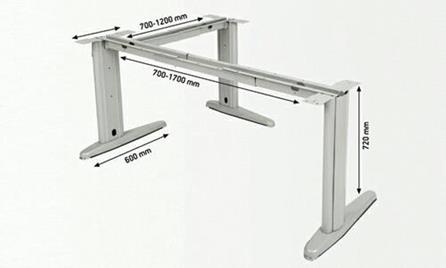 8Заседателна маса към бюро 1д/ш/в245/90/75-80, ДъбЛаминирани ПДЧ. Дебелина на целия плот не по-малко или равно на 40 мм, с ударо устойчив PVC или ABS кант с цвета на меламиновото покритие от четирите страни не по-малко или равно на 2 мм. В единия край масата да е заоблена с радиус на полукръг 450 мм. Крака метални с прахово полимерно покритие (сив мат) 2 броя П-образен профил,  с метална греда за свързване на краката под плота, разположени на отстояние минимум 200 mm от всеки от ръбовете.9Бюро – зам. адм. ръководители2Бюро, състоящо се от два елемента: Елемент А с размери д/ш/в180/80/75-80, Елемент Б с размерид/ш/в100/60/75-80/ДъбБюро състоящо се от два елемента. Елементи А и Б образуват обща разглобяема конфигурация, като елемент  Б да може да се монтира от ляво и от дясно на елемент А по желание на клиента по време на монтажа. Плотове - правоъгълни от ламинирано ПДЧ, дебелина на целите плотове на елемент А и елемент Б не по-малко или равно на 40 мм, с ударо устойчив PVC или ABS кант с цвета на меламиновото покритие от четирите страни не по-малко или равно на 2 мм.Крака: съставни стоманени с Т–образна форма стъпили върху  стоманен профил с дължина 600  mm с възможност за регулация чрез стъпки на винт, с отвори за преминаване на кабели и с подвижен кабелен капак по височината на крака; Метални греди с възможност за свързване на краката помежду им, както и между елементи А и Б под нивото на работния плот, с осигурен подвижен кабелен капак за разположение на кабели;Предни панели /царги/: 2 броя височина минимум 350 mm монтирани към плотовете максимално отдалечено от седящия. Не участват във формоустойчивостта на елементите и могат да се демонтират по желание на клиента. Ламинирано ПДЧ с дебелина 18 mm четиристранно кантирани.С помощен плот за клавиатура под плота на бюрото с дължина не по-малко от 600 мм. и ширина не по-малко от 500 мм, с метални ролкови водачи, който да може да се демонтира от плота на бюрото.10Заседателна маса към бюро2д/ш/в150/80/75-80, ДъбЛаминирани ПДЧ. Дебелина на целия плот не по-малко или равно на 40 мм, с ударо устойчив PVC или ABS кант с цвета на меламиновото покритие от четирите страни не по-малко или равно на 2 мм. Крака - метални с прахово полимерно покритие (сив мат) 2 броя П-образен профил,  с метална греда за свързване на краката под плота, разположени на отстояние минимум 200 mm от всеки от ръбовете.11Бюро - магистрати12Бюро, състоящо се от два елемента: Елемент А с размери: д/ш/в180/80/75-80, Елемент Б с размери:д/ш/в80/50/75-80/ДъбБюро състоящо се от два елемента. Елементи А и Б образуват обща разглобяема конфигурация, като елемент  Б да може да се монтира от ляво и от дясно на елемент А по желание на клиента по време на монтажа. Плотове - правоъгълни от ламинирано ПДЧ, дебелина на целите плотове на елемент А и елемент Б не по-малко или равно на 36 мм, с ударо устойчив PVC или ABS кант с цвета на меламиновото покритие от четирите страни не по-малко или равно на 2 мм.Крака: съставни стоманени с Т–образна форма стъпили върху  стоманен профил с дължина 600  mm с възможност за регулация чрез стъпки на винт, с отвори за преминаване на кабели и с подвижен кабелен капак по височината на крака; Метални греди с възможност за свързване на краката помежду им, както и между елементи А и Б под нивото на работния плот, с осигурен подвижен кабелен капак за разположение на кабели;Предни панели /царги/: 2 броя височина минимум 350 mm монтирани към плотовете максимално отдалечено от седящия. Не участват във формоустойчивостта на елементите и могат да се демонтират по желание на клиента. Ламинирано ПДЧ с дебелина 18 mm четиристранно кантирани.С помощен плот за клавиатура под плота на бюрото с дължина не по-малко от 600 мм. и ширина не по-малко от 500 мм, с метални ролкови водачи, който да може да се демонтира от плота на бюрото.12Бюро – съдебни служители15Бюро, състоящо се от два елемента: Елемент А с размери: д/ш/в170/70/75-80, Елемент Б с размери:д/ш/в80/50/75-80/ДъбБюро състоящо се от два елемента. Елементи А и Б образуват обща разглобяема конфигурация, като елемент  Б да може да се монтира от ляво и от дясно на елемент А по желание на клиента по време на монтажа. Плотове - правоъгълни от ламинирано ПДЧ, дебелина на целите плотове на елемент А и елемент Б не по-малко или равно на 36 мм, с ударо устойчив PVC или ABS кант с цвета на меламиновото покритие от четирите страни не по-малко или равно на 2 мм.Крака: съставни стоманени с Т–образна форма стъпили върху  стоманен профил с дължина 600  mm с възможност за регулация чрез стъпки на винт, с отвори за преминаване на кабели и с подвижен кабелен капак по височината на крака; Метални греди с възможност за свързване на краката помежду им, както и между елементи А и Б под нивото на работния плот, с осигурен подвижен кабелен капак за разположение на кабели;Предни панели /царги/: 2 броя височина минимум 350 mm монтирани към плотовете максимално отдалечено от седящия. Не участват във формоустойчивостта на елементите и могат да се демонтират по желание на клиента. Ламинирано ПДЧ с дебелина 18 mm четиристранно кантирани.С помощен плот за клавиатура под плота на бюрото с дължина не по-малко от 600 мм. и ширина не по-малко от 500 мм, с метални ролкови водачи, който да може да се демонтира от плота на бюрото.13Контейнер с 4 чекмеджета 3д/ш/в75/55 /65-70Дъб Ламинирани ПДЧ. Контейнерите да са с колела /не по-високи от 6 см./. Колелца:силиконови с метален корпус и товароносимост 65 kg. Дебелина на целия плот и дъното не по-малко или равно на 30 мм. Дебелина на останалите елементи не по-малко или равно на 25 мм. Гръб от ПДЧ. Всички елементи с ударо устойчив PVC или ABS кант с цвета на меламиновото покритие от четирите страни не по-малко или равно на 2 мм. Чекмеджетата с метални хромирани дръжки с ръкохватка. Всички чекмеджета с телескопични сачмени водачи и широчина, съответстваща на широчината на контейнера. Долните три чекмеджета с еднаква височина. Допустимо е най-горното чекмедже да е с по-малка височина от останалите. Корпуси на чекмеджета: метал, система, при която, когато се отвори едно чекмедже да не може да се отвори друго Централно заключване със секретен ключ.14Контейнер с 4 чекмеджета 13д/ш/в55/50/65-70ДъбЛаминирани ПДЧ. Контейнерите да са с колела /не по-високи от 6 см./. Колелца:силиконови с метален корпус и товароносимост 65 kg. Дебелина на целия плот и дъното не по-малко или равно на 30 мм. Дебелина на останалите елементи не по-малко или равно на 25 мм. Гръб от ПДЧ. Всички елементи с ударо устойчив PVC или ABS кант с цвета на меламиновото покритие от четирите страни не по-малко или равно на 2 мм. Чекмеджетата с метални хромирани дръжки с ръкохватка. Всички чекмеджета с телескопични сачмени водачи и широчина, съответстваща на широчината на контейнера. Долните три чекмеджета с еднаква височина. Допустимо е най-горното чекмедже да е с по-малка височина от останалите. Корпуси на чекмеджета: метал, система, при която, когато се отвори едно чекмедже да не може да се отвори друго Централно заключване със секретен ключ.15Контейнер с 3 чекмеджета13д/ш/в55/50/60ДъбЛаминирани ПДЧ. Контейнерите да са с колела /не по-високи от 6 см./. Колелца:силиконови с метален корпус и товароносимост 65 kg. Дебелина на целия плот и дъното не по-малко или равно на 30 мм. Дебелина на останалите елементи не по-малко или равно на 25 мм. Гръб от ПДЧ. Всички елементи с ударо устойчив PVC или ABS кант с цвета на меламиновото покритие от четирите страни не по-малко или равно на 2 мм. Чекмеджетата с метални хромирани дръжки с ръкохватка. Всички чекмеджета с телескопични сачмени водачи. Всички чекмеджета с еднаква височина и широчина, съответстваща на широчината на контейнера. Корпуси на чекмеджета: метал, система, при която, когато се отвори едно чекмедже да не може да се отвори друго Централно заключване със секретен ключ.16Маса за посетители1д/ш/в130/70/75-80, ДъбЛаминирани ПДЧ. Дебелина на целия плот не по-малко или равно на 30 мм, с ударо устойчив PVC или ABS кант с цвета на меламиновото покритие от четирите страни не по-малко или равно на 2 мм, останалите елементи също да бъдат с кант от четирите страни. Крака метални с прахово полимерно покритие (сив мат) 2 броя П-образен профил,  с метална греда за свързване на краката под плота, разположени на отстояние минимум 200 mm от всеки от ръбовете.17Заседателна маса19д/ш/в175/45/74-80,ДъбЛаминирани ПДЧ. Дебелина на целия плот не по-малко или равно на 30 мм, с ударо устойчив PVC или ABS кант с цвета на меламиновото покритие от четирите страни не по-малко или равно на 2 мм, Крака метални с прахово полимерно покритие (сив мат) 2 броя П-образен профил,  с метална греда за свързване на краката под плота, разположени на отстояние минимум 200 mm от всеки от ръбовете.Царга: височина минимум 350 mm монтирана към металните крака, с дължина, равна на дължината на плота. Ламинирано ПДЧ с дебелина 18 mm с четиристранно кантирани страни.18Секция-стелаж с пет рафта - горна отворена част, състояща се от три рафта и две врати на долните два рафта24д/ш/в100/45/200-210ДъбЛаминирани ПДЧ, дебелина на елементите – не по-малко или равно на 25 мм. С ударо устойчив PVC или ABS кант с цвета на меламиновото покритие от четирите страни не по-малко или равно на 2 мм. Рафтовете при пълно натоварване с документация да не провисват. Твърд гръб, с цвят съответстващ на страниците, вратите и преградите на рафта.Рафтовете да са на равни разстояния един от друг. С метални крака за нивелиране. Вратите с метални хромирани дръжки с ръкохватка. Висококачествени  изхвърлящи панти,  Клас 3, съгласно БДС EN 15570:2008 или еквивалент.19Секция-стелаж с четири рафта - горна отворена част, състояща се от три рафта и две врати на долния рафт14д/ш/в100/45/210-220ДъбЛаминирани ПДЧ, дебелина на елементите – не по-малко или равно на 25 мм. С ударо устойчив PVC или ABS кант с цвета на меламиновото покритие от четирите страни не по-малко или равно на 2 мм. Рафтовете при пълно натоварване с документация да не провисват. Твърд гръб, с цвят съответстващ на страниците, вратите и преградите на рафта.Разстоянието между преградите на долните три рафта да е 550 мм. С метални крака за нивелиране. Вратите с метални хромирани дръжки с ръкохватка. Висококачествени  изхвърлящи панти,  Клас 3, съгласно БДС EN 15570:2008 или еквивалент.20Секция - гардероб свободно стоящ, с две врати 22д/ш/в80-90/55-60/200-210ДъбЛаминирани ПДЧ, Дебелина на елементите – не по-малко или равно на 25 мм. С ударо устойчив PVC или ABS кант с цвета на меламиновото покритие от четирите страни не по-малко или равно на 2 мм. Твърд гръб, с цвят съответстващ на страниците, вратите и преградите на рафта.С метални крака за нивелиране. С релса за закачалка, поставена по дължина на секцията - гардероб и два рафта /горен и долен/, на 30 см. от тавана и дъното на секцията-гардероб. Вратите с метални хромирани дръжки с ръкохватка. Височината на секцията -гардероб да бъде равна на височината на секцията – стелаж под № 18. Висококачествени  изхвърлящи панти,  Клас 3, съгласно БДС EN 15570:2008 или еквивалент.21Кръгла маса2Диаметър на плота – 700 мм.Височина – 720 мм.Сив /хром/Изработена от алуминий, с един крак, разположен централно, с усилена кръстачка от чугун.22Секционен кухненски шкаф с три врати и три рафта1д/ш/в150/45/85ДъбВлагоустойчив ламиниран ПДЧ, Дебелина на елементите – не по-малко или равно на 25 мм. С ударо устойчив PVC или ABS кант с цвета на меламиновото покритие от четирите страни не по-малко или равно на 2 мм. Твърд гръб, с цвят съответстващ на страниците, вратите и преградите на рафтовете. Рафтовете да са на равни разстояния един от друг. Вратите с метални хромирани дръжки с ръкохватка, монтирани в долния им край. Висококачествени  изхвърлящи панти,  Клас 3, съгласно БДС EN 15570:2008 или еквивалент.23Плот с вградена мивка с шкаф под него, с три врати и два рафта1д/ш/в150/60/90ДъбВодонепромокаем ламиниран ПДЧ, дебелина на елементите – не по-малко или равно на 25 мм. С водонепромокаем термоустойчив плот с дебелина на целия плот не по-малко или равно на 30 мм, с преден заоблен U-профил. С ударо устойчив PVC или ABS кант с цвета на меламиновото покритие от четирите страни не по-малко или равно на 2 мм. Твърд гръб, с цвят съответстващ на страниците, вратите и преградите на рафта и продължаващ на 600 мм над плота /декоративен плот/, завършен по отворените вертикални и хоризонтални ръбове с подходящи декоративни лайсни, с възможност за свързване със секционен кухненски шкаф – позиция № 22. Рафтовете да са на равни разстояния един от друг. С вградена мивка от неръждаема стомана с дълбочина не по-малка или равна на 180 мм. и диаметър или страна, не по-малка или равна на 400 мм, с възможност за монтаж на смесителна батерия върху мивката. Със смесителна батерия с централен смесител, с монтаж на мивката, заедно със съответните връзки и сифони. Вратите на шкафа - с метални хромирани дръжки с ръкохватка, монтирани в горния им край. Висококачествени  изхвърлящи панти,  Клас 3, съгласно БДС EN 15570:2008 или еквивалент. Място за монтаж на мивката – след консултация с Възложителя. Шкафът под мивката да е отделен от останалите с твърди страници от ламинирано ПДЧ с дебелина не по-малко или равно на 18 мм.24Малка кафе-масичка 1д/ш/в80/60/45ДъбЛаминирани ПДЧ с ударо устойчив PVC или ABS кант с цвета на меламиновото покритие от четирите страни не по-малко или равно на 2 мм, масивен плот, крака от дърво или тръбен хромиран метален профил. Дебелина на плота – по-малко или равно на 30 мм. 25Дъски за стена – за монтиране зад столовете 24д/ш130/30 ДъбЛаминирани ПДЧ с кант от четирите страни, с дебелина по-малко или равно на 18 мм.26Катедра1д/ш/в600/550/1150Дъб Ламинирани ПДЧ с ударо устойчив PVC или ABS кант с цвета на меламиновото покритие от четирите страни не по-малко или равно на 2 мм. Затворена с плътни равни стени откъм залата и двете страни и отворена под формата на етажерка с един рафт към говорещия, цокъл 60 mm. Горният плот: откъм залата плоска повърхност по цялата работна широчина с дълбочина 150 mm за поставяне на чаши и други предмети; в тази му част има технологичен отвор в десния ъгъл за окабеляване, прокарване на микрофон и др., следва наклонена повърхност под ъгъл приблизително 15-20 градуса към говорещия по цялата работна широчина. Плотът е 80 mm по нисък от стените на катедрата откъм залата и от двете страни и 20 mm по-нисък от стената  откъм говорещия. Рафт, разположен на 360 mm под плота по цялата дълбочина на катедрата. Горен плот: ПДЧ с дебелина 18 mm, 2 mm ударо устойчив PVC или ABS кант с цвета на меламиновото покритие от видимите страни; Страници:  Ламинирано ПДЧ с дебелина 18 mm, 2 mm ударо устойчив PVC или ABS кант с цвета на меламиновото покритие от видимите страни; Рафт: Ламинирано ПДЧ с дебелина 18 mm, 2 mm ударо устойчив PVC или ABS кант с цвета на меламиновото покритие от видимите страни; Дъно: Ламинирано ПДЧ с дебелина 18 mm, 2 mm ударо устойчив PVC или ABS кант с цвета на меламиновото покритие от видимите страни;С метални нивелиращи крака.